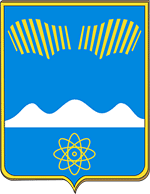 АДМИНИСТРАЦИЯ ГОРОДА ПОЛЯРНЫЕ ЗОРИ С ПОДВЕДОМСТВЕННОЙ ТЕРРИТОРИЕЙПОСТАНОВЛЕНИЕ«____» декабря 2020 г.								№____О подготовке и проведенииНовогодней кампанииВ связи с подготовкой празднования Нового года, п о с т а н о в л я ю:1. Утвердить состав организационного комитета по подготовке и проведению новогодних мероприятий согласно Приложению № 1.2. Утвердить план оргмероприятий по подготовке и проведению новогодних мероприятий согласно Приложению № 2.3. Утвердить план основных культурно-массовых новогодних мероприятий согласно Приложению № 3.4. Отделу по культуре и делам молодёжи администрации г. Полярные Зори (Александрова Н.В.), отделу экономического развития и потребительского рынка (Верхоланцева О.И.), совместно с Кольской АЭС (Кутузов И.О) (по согласованию) организовать 26 декабря 2020 г. с 13.00 до 20.00 часов и 27 декабря 2020 г. с 12.00 до 19.00 на Центральной площади города проведение мероприятия «Энергия нового года» (при участии Гастрономической карты России).5. Отделу экономического развития и потребительского рынка (Верхоланцева О.И.):5.1. Организовать работу точек общественного питания (7 фуд-траков) на Центральной площади города 26 декабря 2020 г. с 13.00 до 20.00 часов и 27 декабря 2020 г. с 12.00 до 19.00.5.2. Обеспечить прием заявлений от потенциальных руководителей точек общественного питания (фуд-траков) в срок до 18 декабря 2020 г.6. Отделу по культуре и делам молодёжи администрации г. Полярные Зори (Александрова Н.В.), совместно с МБУК «Городской дворец культуры г. Полярные Зори» (Королева Л.В.) организовать проведение 01 января 2021г. с 01.30 до 01.45 праздничного фейерверка на площадке МБУК ГДК г. Полярные Зори, расположенного по адресу г. Полярные Зори, ул. Сивко, д.5., в порядке, предусмотренным действующим законодательством Российской Федерации.7. В целях безопасности и обеспечения нормальной обстановки при проведении праздничных мероприятий, а также во избежание чрезвычайных ситуаций в местах массового скопления людей, руководителям задействованных отделов обратить особое внимание на усиление режима безопасности, знание и четкое исполнение персоналом инструкций по действиям в чрезвычайных ситуациях, угрозе терроризма, соблюдение правил противопожарной безопасности, техники безопасности и внутреннего распорядка.8. Предложить:8.1. Медико-санитарной части № 118 (Александров И.Н.) учесть дни проведения Новогодней кампании в организации работы «Скорой медицинской помощи».8.2. МО МВД РФ «Полярнозоринский» (Тимофеев О.Ю.):8.2.1. В местах проведения Новогодних мероприятий усилить охрану общественного порядка.8.2.2. Организовать охрану места подготовки, монтажа и проведения фейерверка с 23.00 31 декабря 2020 г. до 01.45 01 января 2021г.8.3. Пожарной части № 61 г. Полярные Зори (Муратов В.Г.) учесть в организации работы «Пожарной службы» проведение мероприятий согласно предоставленному плану. 9. Постановление администрации города от 02.12.2020 № 865 «О подготовке и проведении Новогодней кампании» признать утратившим силу.10. Контроль за выполнением настоящего постановления возложить на  заместителя главы города Полярные Зори Семичева В.Н..11.  Настоящее постановление вступает в силу со дня его официального опубликования.Глава города Полярные Зорис подведомственной территорией					         М.О. ПуховПравовой отдел____________________ Семичев В.Н.  ____________________Верхоланцева О.И. ________________Н.В. Александрова1-в дело, 1-ОКиДМ, 1-КАЭС, 1-ГОВД, 1-ОФКиС, 1-ОАиГ, 1-ОЭРиПР, 1-ФО, 1-ОО, 1-МКУ УГХ, 1-ГДК, 1-ДК н.п. Африк., 1-ОАО «КГЭС», 1-ООО «КАЭС-Авто»Приложение № 1к постановлению администрациигорода Полярные Зориот «____» декабря  2020 г. № _____Составорганизационного комитета по подготовке и проведению новогодних мероприятийПриложение № 2к постановлению администрациигорода Полярные Зориот «____» декабря  2020 г. № _____П  Л  А  НоргмероприятийПриложение № 3к постановлению администрациигорода Полярные Зориот «____» декабря  2020 г. № _____ПЛАНосновных культурно-массовыхновогодних мероприятийСемичев Вячеслав Николаевич- заместитель главы города Полярные Зори с подведомственной территорией, председатель оргкомитета.ЧЛЕНЫ ОРГКОМИТЕТА:ЧЛЕНЫ ОРГКОМИТЕТА:ЧЛЕНЫ ОРГКОМИТЕТА:Адаженик Иван Николаевич- генеральный директор ООО «Кольская АЭС-Авто» (по согласованию);Александрова Наталия Валерьевна- и.о. начальника отдела по культуре и делам молодежи;Верхоланцева Ольга Ильинична- начальник отдела ЭРиПР;Зиненкова Ольга Владимировна- начальник отдела образования;Королёва Лидия Владимировна- директор МБУК ГДК;Кутузов Игорь Олегович- заместитель директора филиала концерна «Росэнергоатом» «Кольская атомная станция» (по согласованию);Мельник Юрий Петрович- председатель Совета депутатов (по согласованию).Новожилов Владимир Анатольевич- руководитель ГОУ «Зашейковское лесничество» (по согласованию);Плеханова Галина Витальевна- директор  МБУК ДК н.п. Африканда;Попова Елена Николаевна- управляющий делами администрации;Савицкая Ольга Ивановна- редактор МБУ «Газета «Городское время»;Сиротенко Юлия Петровна- начальник  ОАиГ;Смирнов Леонид Николаевич-начальник МКУ «Управление городским хозяйством»;Степанова Светлана Константиновна- начальник отдела по ФКиС;Шпигарь Наталья Сергеевна- начальник финансового отдела;Шунаев Вячеслав Викторович- заместитель начальника полиции по охране общественного порядка МО МВД России «Полярнозоринский» (по согласованию).№Название мероприятийНазвание мероприятийСрок исполненияОтветственные122341Составление и утверждение мероприятий по проведению Новогодней кампанииСоставление и утверждение мероприятий по проведению Новогодней кампаниидо 04.12.2020Александрова Н.В.,
Степанова С.К.,Зиненкова О.В., руководители учреждений культуры2Составление списков детей бюджетных организацийСоставление списков детей бюджетных организацийдо 04.12.2020Александрова Н.В.,Зиненкова О.В.3Создание оргкомитетов в учреждениях культуры, спорта, образованиядо 04.12.2020до 04.12.2020Александрова Н.В.,
Степанова С.К.,Зиненкова О.В., руководители учреждений культуры4Составление сметы расходов по подготовке и проведению Новогодней кампании до 04.12.2020до 04.12.2020руководители муниципальных учреждений5- Торжественное открытие городской ёлки - Торжественное открытие ёлки в н.п. Африканда- Торжественное открытие ёлки в н.п. Зашеек26.12.202026.12.202025.12.202026.12.202026.12.202025.12.2020Александрова Н.В.
6Утверждение сценариев учреждений культурыдо 07.12.2020до 07.12.2020Александрова Н.В.
7Оформление учреждений для проведения новогодних мероприятийдо 07.12.2020до 07.12.2020Александрова Н.В.
Шумилина Г.В.Зиненкова О.В.8Составление и утверждение плана мероприятий по  пожарной безопасности совместно с органами ОГПНдо 14.12.2020до 14.12.2020Шумилина Г.В.Зиненкова О.В., руководители учреждений культуры9Изготовление печатной продукции (афиши, пригласительные билеты)до 09.12.2020до 09.12.2020Королёва Л.В.10Руководство художественно-архитектурным оформлением  городской площади, елки, улиц, магазинов, предприятий, учреждений всех форм собственности до 17.12.2020 до 17.12.2020Сиротенко Ю.П.,Александрова Н.В.
Смирнов Л.Н.руководители учреждений, организации и предприятия муниципального образования11Оформление города световыми гирляндамидо 11.12.2020до 11.12.2020Смирнов Л.Н.12Очистка площади от снега(по мере необходимости)по 25.01.2020по 25.01.2020Смирнов Л.Н.13Установка городской ёлкимонтаж – до 15.12.2020демонтаж – до 31.01.2021монтаж – до 15.12.2020демонтаж – до 31.01.2021Смирнов Л.Н.13Установка ёлки в н.п. Зашеек на территории КДЦ и н.п. Африкандамонтаж – до 15.12.2020демонтаж – до 31.01.2021монтаж – до 15.12.2020демонтаж – до 31.01.2021Плеханова Г.В.14Уборка площади от мусора (до и после проведения мероприятий)в течение проведения Новогодней кампаниив течение проведения Новогодней кампанииСмирнов Л.Н.15Подготовка электрооборудования для подключения городской елки к уличному освещениюс 02.12.2020с 02.12.2020Королёва Л.В., Смирнов Л.Н.16Выпуск новогодней газеты, организация новогодних телепередач для горожан по ТВ «Полярные Зори»Декабрь 2020-январь 2021Декабрь 2020-январь 2021Савицкая О.И.Черняков А.М.(по согласованию)Белоцерковская Ю.В.(по согласованию)17Освещение в СМИ:- новогодние мероприятия,- объявленияс 07.12.2020с 07.12.2020Савицкая О.И.Черняков А.М.(по согласованию)Белоцерковская Ю.В.(по согласованию)18Новогодние поздравления жителей города от руководителей предприятий, организаций.с 21.12.2020 по 30.12.2020с 21.12.2020 по 30.12.2020Черняков А.М.19Проведение мероприятий на Центральной городской площади, посвященных празднованию Дня энергетика и Нового года «Энергия Нового года»25.12. 2020 – 27.12.202025.12. 2020 – 27.12.2020Верхоланцева О.И.Королева Л.В.Александрова Н.В.20Обеспечение соблюдения правопорядка во время проведения всех новогодних  мероприятийсогласно плану мероприятийсогласно плану мероприятийТимофеев О.Ю.(по согласованию)21Обеспечение исправности и работоспособности системы видеонаблюдения АПК БГС 14.12.2020 – 10.01.2021С 14.12.2020 – 10.01.2021Семичев В.Н.22Финансирование мероприятий по подготовке и проведению Новогодней кампании (согласно сметы)по 28.12.2020по 28.12.2020Шпигарь Н.С.ДатаВремяМестоМероприятие25 декабря 2020 г.17.00 – 17.30Площадь перед КДЦ н.п. ЗашеекОткрытие ёлки – уличное театрализованное представление26 декабря 2020 г.13.00 – 20.00Центральная площадь г. Полярные ЗориЭнергия Нового года  (при участии Гастрономической карты России)27 декабря 2020 г.12.00 – 19.00Центральная площадь г. Полярные ЗориЭнергия Нового года  (при участии Гастрономической карты России)26 декабря 2020 г.15.00 – 15.30Площадь перед Домом культуры н.п. АфрикандаОткрытие ёлки – уличное театрализованное представление27 декабря 2020 г.16.00 – 16.30Центральная площадь г. Полярные ЗориОткрытие городской ёлки – уличное театрализованное представление29 декабря 2020 г.13.00 – 19.00Центральная площадь г. Полярные ЗориНовогодняя ярмарка (выездная торговля)С 15 декабря по 30 декабря По записи н.п. Зашеек, н.п. Африканда Индивидуальные семейные прогулки с Дедом Морозом и снегурочкойС 15 декабря по 31 декабря 2020 г.В течение дняГруппы учреждений культуры в соц. сетяхЦиклы новогодних онлайн-мероприятийС 20 декабря по 30 декабря 2020 г.По индивидуальным приглашениямУчреждения культурыВыдача детских новогодних подарков в новогодней гостинойС 20 декабря по 30 декабря 2020г.По индивидуальным приглашениямПо школамВручение подарков, предусмотренных  в рамках губернаторской елкиС 20 декабря по 30 декабря 2020 г.По индивидуальным приглашениямПо школамВручение подарков, предусмотренных  в рамках “Елки мэра” и “Новогоднего бала мэра”